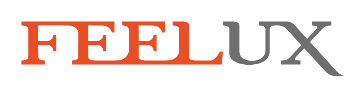 「제6회 필룩스 조명디자인 공모전」 신청서 출 품 자 정 보출 품 자 정 보출 품 자 정 보출 품 자 정 보성명(대표자)팀명휴대전화생년월일소속(학교/직장)직위(학과/학년)주 소E-Mail작 품 정 보작 품 정 보작 품 정 보작 품 정 보작품제목작 품내용설명(간단히)팀원 인적사항성명, 소속(학교, 학과/학년)성명, 소속(학교, 학과/학년)성명, 소속(학교, 학과/학년)공모전을 알게 된 경로□ 공모전 사이트(사이트명 :              ) □ 학교□ 취업 사이트   □ 학원    □ 블로그     □ 카페□ 기타 (                                     )□ 공모전 사이트(사이트명 :              ) □ 학교□ 취업 사이트   □ 학원    □ 블로그     □ 카페□ 기타 (                                     )□ 공모전 사이트(사이트명 :              ) □ 학교□ 취업 사이트   □ 학원    □ 블로그     □ 카페□ 기타 (                                     )1. 다음의 내용을 숙지하였으며, 저작권 및 작품사용에 대해 동의합니다.1) 출품작에 대한 저작권은 출품자에게 있으며 추후 ㈜필룩스와 지적재산 사용권을 협의할 수 있습니다.2) 작품의 저작권에 대한 책임은 출품자에게 있습니다.3) 타 공모전 입상작 및 모방작은 선정대상에서 제외되며, 출품작은 타 매체에 게재하실 수 없습니다. 추후 확인될 경우 입상이 취소됩니다.4) 출품작은 추후 ㈜필룩스의 각종 홍보물 제작 시 활용될 수 있습니다.2. 위와 같이 『제6회 필룩스 조명디자인 공모전』에 신청합니다.2017년      월     일 출품자:                     . 1. 다음의 내용을 숙지하였으며, 저작권 및 작품사용에 대해 동의합니다.1) 출품작에 대한 저작권은 출품자에게 있으며 추후 ㈜필룩스와 지적재산 사용권을 협의할 수 있습니다.2) 작품의 저작권에 대한 책임은 출품자에게 있습니다.3) 타 공모전 입상작 및 모방작은 선정대상에서 제외되며, 출품작은 타 매체에 게재하실 수 없습니다. 추후 확인될 경우 입상이 취소됩니다.4) 출품작은 추후 ㈜필룩스의 각종 홍보물 제작 시 활용될 수 있습니다.2. 위와 같이 『제6회 필룩스 조명디자인 공모전』에 신청합니다.2017년      월     일 출품자:                     . 1. 다음의 내용을 숙지하였으며, 저작권 및 작품사용에 대해 동의합니다.1) 출품작에 대한 저작권은 출품자에게 있으며 추후 ㈜필룩스와 지적재산 사용권을 협의할 수 있습니다.2) 작품의 저작권에 대한 책임은 출품자에게 있습니다.3) 타 공모전 입상작 및 모방작은 선정대상에서 제외되며, 출품작은 타 매체에 게재하실 수 없습니다. 추후 확인될 경우 입상이 취소됩니다.4) 출품작은 추후 ㈜필룩스의 각종 홍보물 제작 시 활용될 수 있습니다.2. 위와 같이 『제6회 필룩스 조명디자인 공모전』에 신청합니다.2017년      월     일 출품자:                     . 1. 다음의 내용을 숙지하였으며, 저작권 및 작품사용에 대해 동의합니다.1) 출품작에 대한 저작권은 출품자에게 있으며 추후 ㈜필룩스와 지적재산 사용권을 협의할 수 있습니다.2) 작품의 저작권에 대한 책임은 출품자에게 있습니다.3) 타 공모전 입상작 및 모방작은 선정대상에서 제외되며, 출품작은 타 매체에 게재하실 수 없습니다. 추후 확인될 경우 입상이 취소됩니다.4) 출품작은 추후 ㈜필룩스의 각종 홍보물 제작 시 활용될 수 있습니다.2. 위와 같이 『제6회 필룩스 조명디자인 공모전』에 신청합니다.2017년      월     일 출품자:                     . 